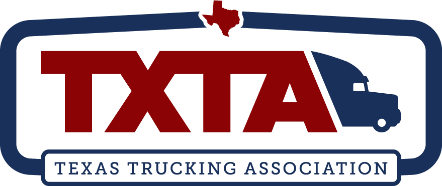 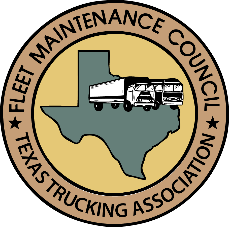 Texas Trucking Association and the TXTA Fleet Maintenance Council Present
2024 Technician of the Year Contest  |  REGISTRATION FORM
One form per person  |  2 entrants per company only  |  Registration fee $50 per technicianPlease return this form no later than April 19, 2024
Texas Trucking Association 
Attn: Lance Shillingburg
PO Box 6429  |  Austin, TX  |  78762
Email: lance@texastrucking.com
For questions contact: Lance Shillingburg at (512) 982-7468 or lance@texastrucking.comNameCompanyBilling AddressCityCityCityCityCityCityCityCityStateStateZipZipPhonePhonePhonePhonePhoneEmailEmailEmailEmailEmailEmailEmailPayment Type:Payment Type:Payment Type:Payment Type:Payment Type:Payment Type:Payment Type:Payment Type:Payment Type:Payment Type:Payment Type:Payment Type:       Pay at Event       Pay at Event       Pay at Event       Pay at Event       Check Enclosed (Checks payable to TXTA)       Check Enclosed (Checks payable to TXTA)       Check Enclosed (Checks payable to TXTA)       Check Enclosed (Checks payable to TXTA)       Check Enclosed (Checks payable to TXTA)       Check Enclosed (Checks payable to TXTA)       Credit Card       Credit CardName on CardName on CardCard #Card #Card #Card #Card #Card #Exp DateExp DateExp DateExp DateSec CodeSec CodeAuthorized SignatureAuthorized SignatureAuthorized SignatureTotal Total Credit Card address (if different)Credit Card address (if different)Credit Card address (if different)Credit Card address (if different)Credit Card address (if different)CityCityCityCityCityCityCityCityStateStateZipZipT-shirt size (included with contestant registration)T-shirt size (included with contestant registration)T-shirt size (included with contestant registration)T-shirt size (included with contestant registration)T-shirt size (included with contestant registration)T-shirt size (included with contestant registration)T-shirt size (included with contestant registration)T-shirt size (included with contestant registration)T-shirt size (included with contestant registration)T-shirt size (included with contestant registration)T-shirt size (included with contestant registration)T-shirt size (included with contestant registration)         Medium         Medium         Medium         Large         Large         Large         Large         X-Large         X-Large         XX-Large         XX-Large         XXX-Large